Kære forældreArbejdsdagTusind tak for hjælpen til de forældre, der kom til vores arbejdsdag. Vi fik sat babygynger op og stabiliseret gyngestativet, legehuset blev lappet og fik ny veranda, der blev fejet og revet, ordnet ovn, vasket køkken ned, støvet vægge af, tørret hylder osv. Det var skønt at møde ind mandag morgen. 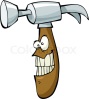 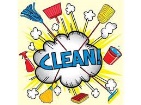 Jeg har talt med en af vores havemænd fra Domea i dag, og de har lovet at komme sidst på ugen eller først i næste uge, så vi kan aftale, hvad vi gerne vil have lavet.Jeg undskylder mange gange for den forplejning, der ikke var der – godt Jette kom forbi med kage og Nils kørte til købmanden. Det er jo første gang, vi holder arbejdsdag sammen med skolen, så jeg havde ikke helt styr på, hvem der stod for hvad. Det bliver der rettet op på til næste gang Vores hegn foran containeren skal skiftes. Jeg vil forsøge at få købt nyt i løbet af ugen. Dejligt, hvis der var et par forældre, der ville hjælpe med nedrivning og opsætning Musical på skolen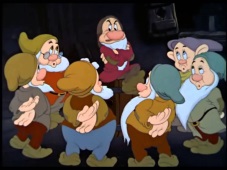 Vi er blevet inviteret til at være med i skolens musical ”Rejsen til Urania”, hvor vi skal være dværge. Vi er med først i forestillingen og skal sammen bære et sværd op til kongen. Hvis jeres børn har en strikhue, en pels/skindjakke eller vest, må de meget gerne tage den med i morgen.De børn, der har mod på at synge med på start- eller slutsange, må gerne komme op på scenen, når sangene synges, men det er helt valgfrit.Vi skal øve sammen med skolen i morgen kl.9.30. ”Rejsen til Urania” opføres torsdag kl.10.30 og kl.18.30BørnDe to børn, der var skrevet op til vuggestuen med start 1. april, har desværre valgt en anden løsning, som lå tættere på deres bopæl. Det betyder at vi pt. mangler børn ift. det budget, der er lagt. Men vi har siden opstart i august lavet et overskud, så I skal ikke være bekymrede. Henrik og Jeg arbejder på en plan, så vi får fordelt vores timer bedst muligt.For at få ”den gode historie” lidt bredere ud, så andre kan se hvad det er for en fantastisk Børnehave og Vuggestue vi har i Håstrup, opretter jeg en ny Facebookside ”Håstrup Børnehave og Vuggestue”, som vil være offentlig. Søg medlemskab fra i morgen, så godkender jeg jer straks 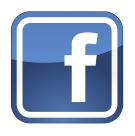 Der vil selvfølgelig kun være billeder af de børn, hvor opslag på vores hjemmeside og Facebook er krydset af på stamkortet.Den lukkede Facebookgruppe eksisterer stadig, men har ændret navn til ”Personale og forældre – Håstrup Børnehave og Vuggestue”.Førskole SFOI mandags startede vores Førskole SFO op. De fleste børn er tilmeldt morgenpasning nede hos os. Det kan betyde, at der kan være mange store børn frem til kl.7.45, hvor de går op i skolen sammen med Ellen. De børn, der er i morgenpasning, har fået garderobeplads i mellemgangen og mellem børnehave- og vuggestuegarderoberne.VIGTIGE DATOERGeneralforsamling den 20. aprilDer er flere på valg til bestyrelsen. Det kunne være dejligt, hvis vi kunne få nogle forældre fra Børnehaven og Vuggestuen med i bestyrelsen. Sig endelig til, hvis I ønsker at stille op. I kan også kontakte Henrik eller Rie,(formand).Pædagogisk dag den 11. majVi har brug for jeres hjælp d. 11. maj. I må gerne melde tilbage, om I har mulighed for at hjælpe med forældrepasning, eller om I kan holde Jeres barn hjemme den dag.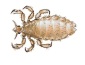 LUSVi kæmper stadig med lus og vil IGEN på det kraftigste opfordre til, at I tjekker jeres børn for de små kryb. For at mindske spredningen, har jeg besluttet, at vi ringer de børn hjem, som vi finder lus på.Venlig hilsenAnne-Marie RasmussenHåstrup børnehave og vuggestueTlf. nr. 82389031 /mobil nr. 22861042